SWAPING ACTUATORIdentify the type of canopy to determine which actuator needed.Table 1 Actuator Parts for different model of CanopyActuator is located inside of the canopy door. Remove the interior plate cover to locate the actuator. 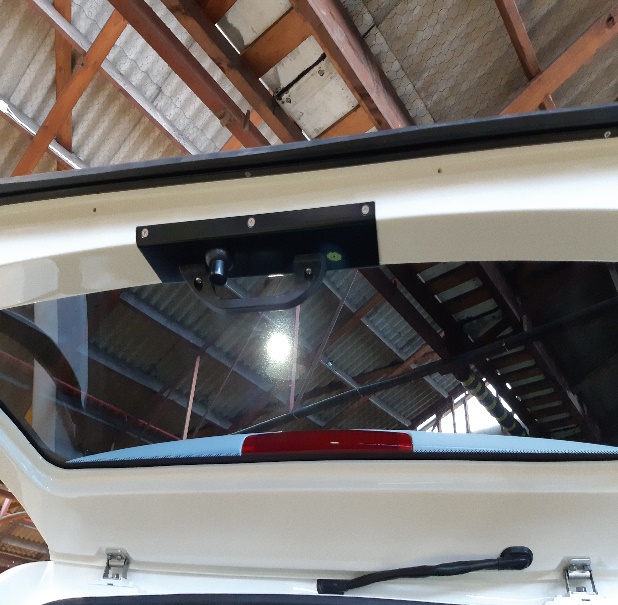 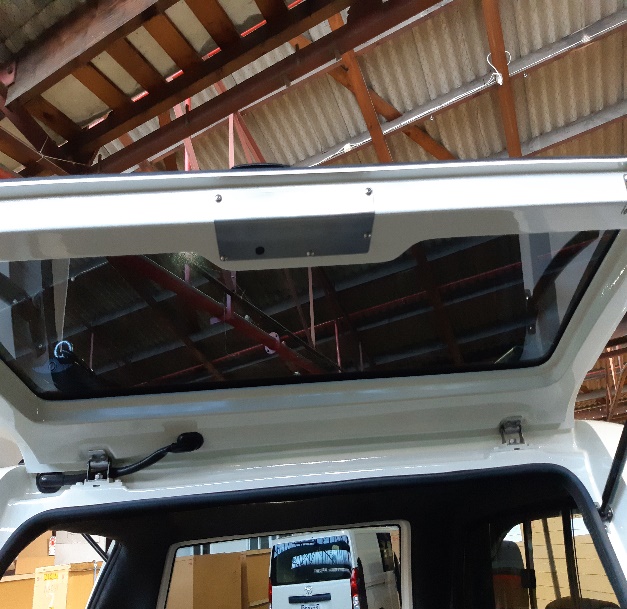 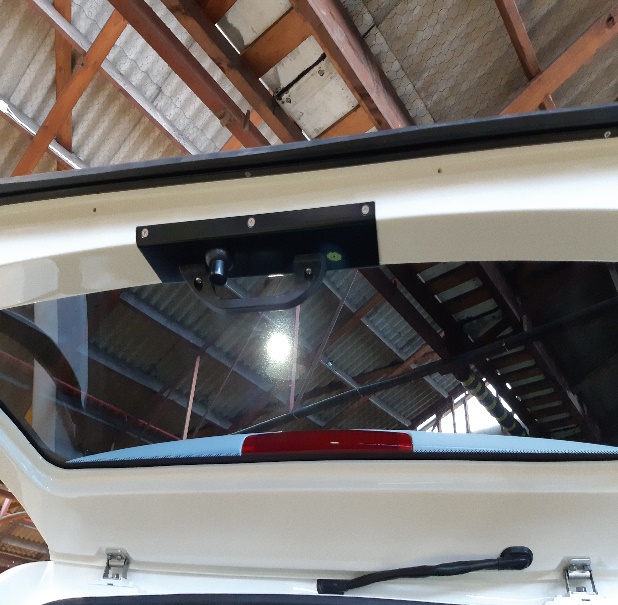 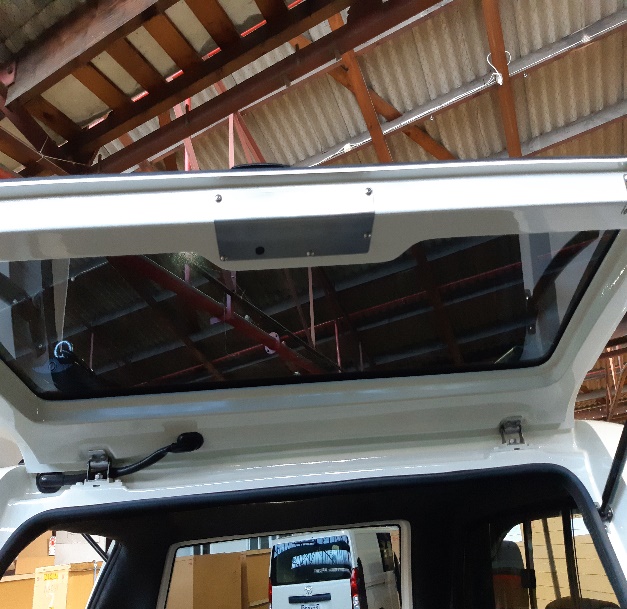 Remove the linkage that hold the latching rod of the canopy window catch. (Tips: Unscrew the side catch of the canopy door).Unscrew the middle screw that hold the barrel of the handle. If possible, do not remove completely.Remove the screws that hold the linkage and plate to the actuator. Slide the actuator slightly to the side and take it out.Swap the actuator and reverse the process.Special instruction: Some canopy might have the older cylinder shape actuator which is commonly used on the rear door of the GSE canopy. 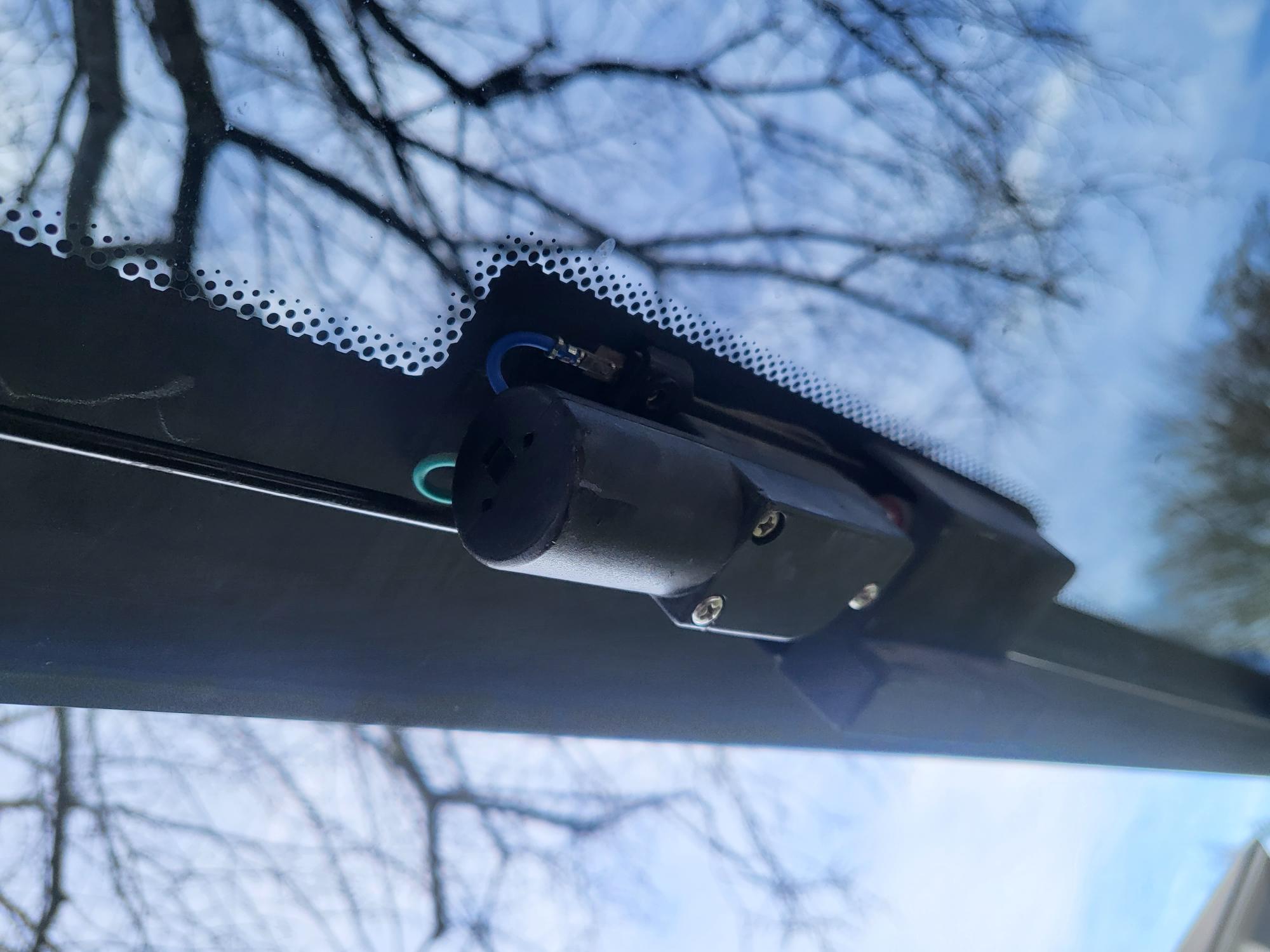 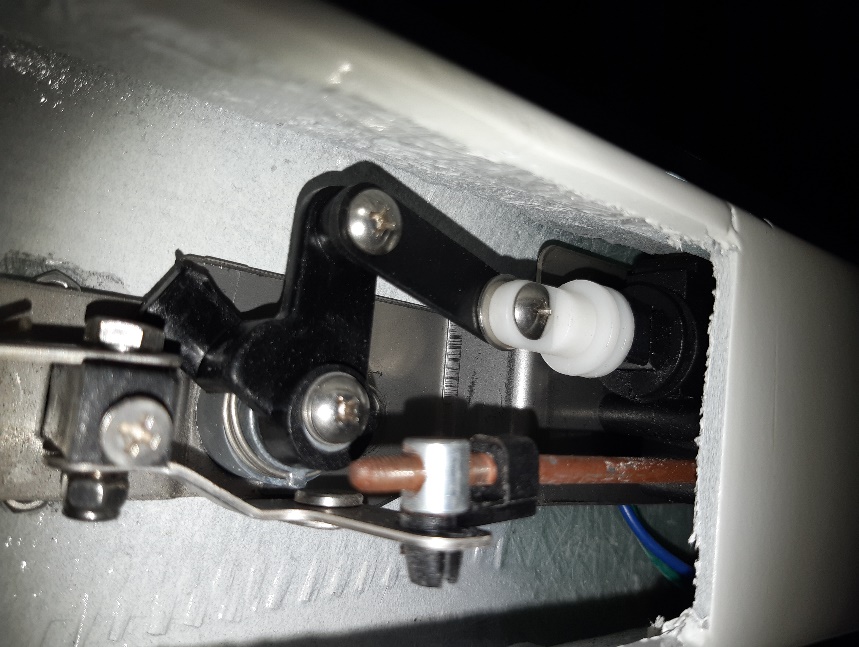 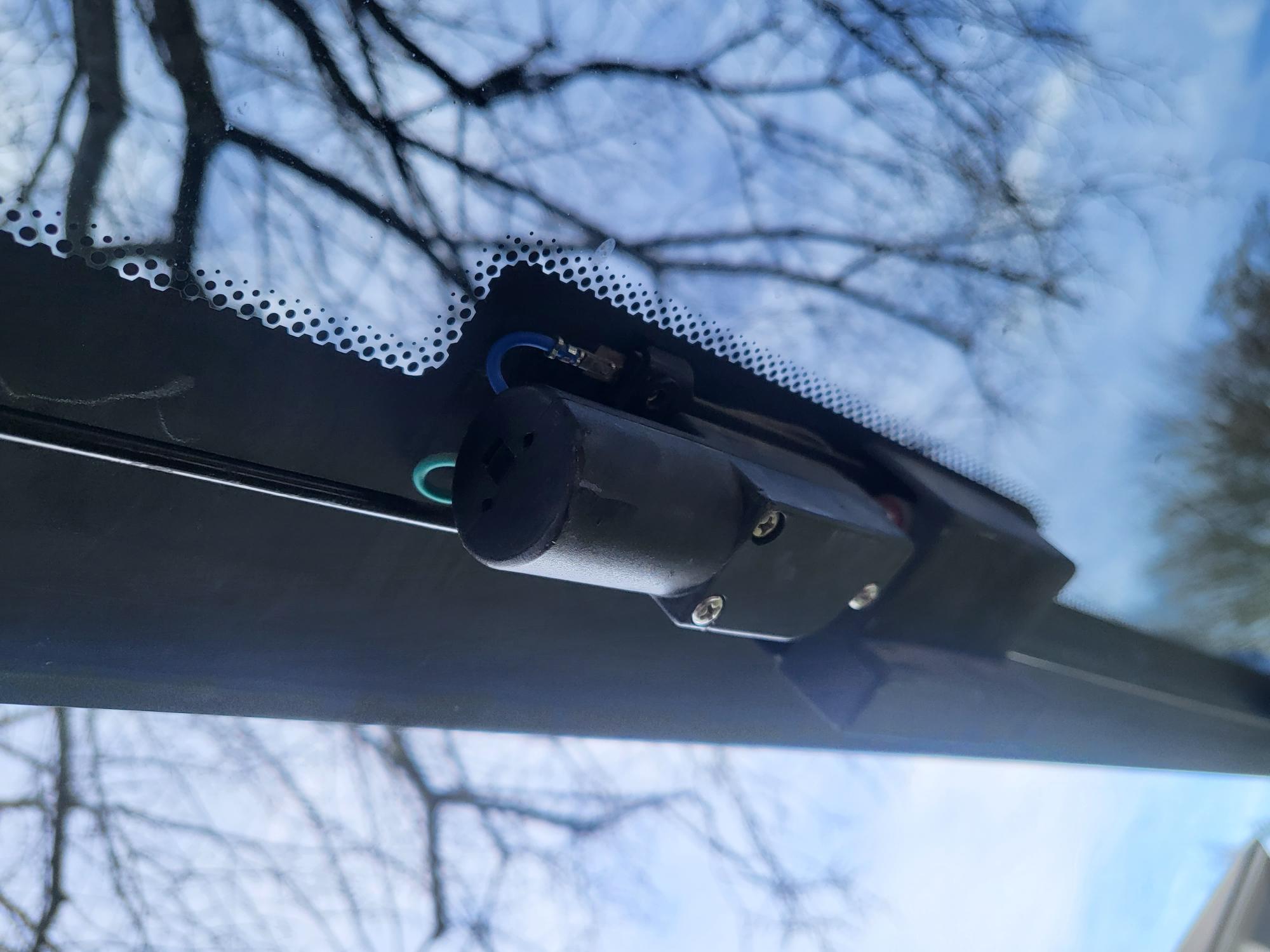 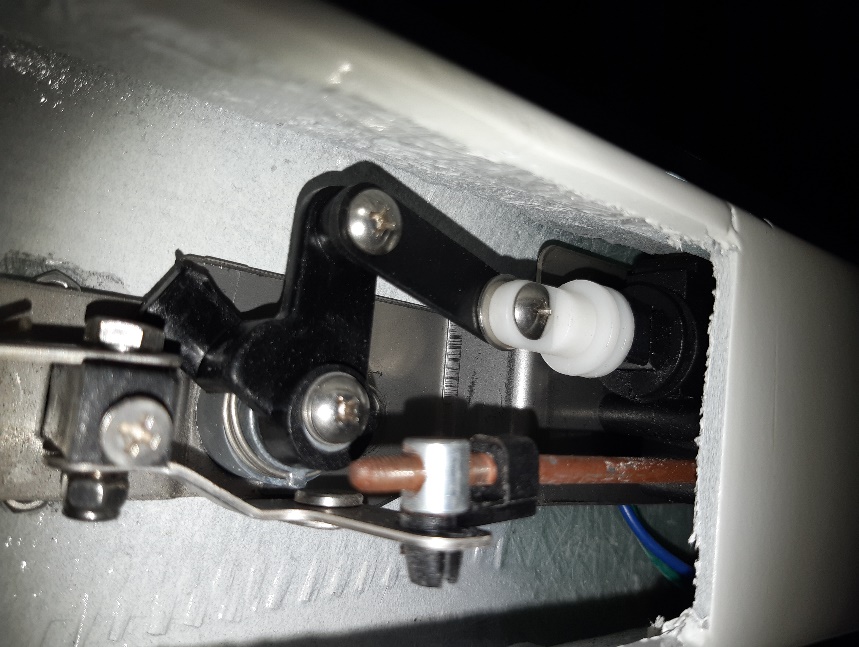 This type of actuator has become obsolete. If the actuator has failed, swap it with the newer version along with the mounting bracket as per the following arrangement.Canopy ModelCanopy ModelSide doorRear doorCMXCMXKY-RMT-01-2S-2-CMXKY-RMT-01-2RCMECMEKY-RMT-01-2S-2-CMXKY-RMT-01-2RGSXGSXKY-RMT-01-2SKY-RMT-01-2RGSEGSE-SNAKY-RMT-01-2RGSEGSE-LKY-RMT-01-2S-2-CMXKY-RMT-01-2RGSSGSSNAKY-RMT-01-2RCanopyArrangementCMX, GSE, GSX – Rear door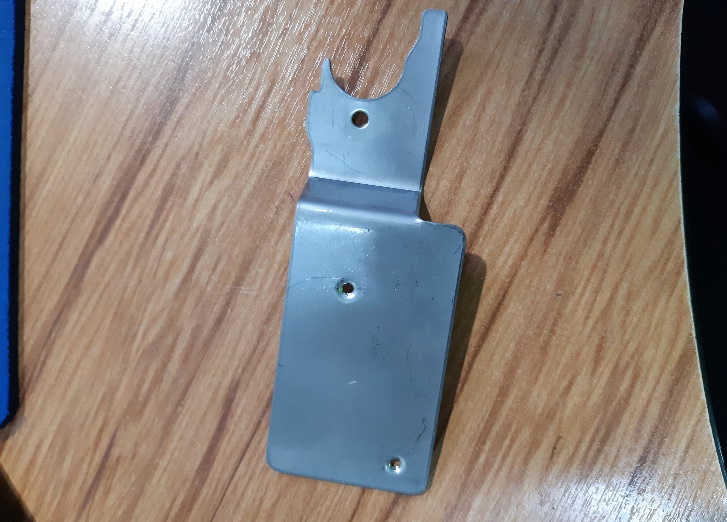 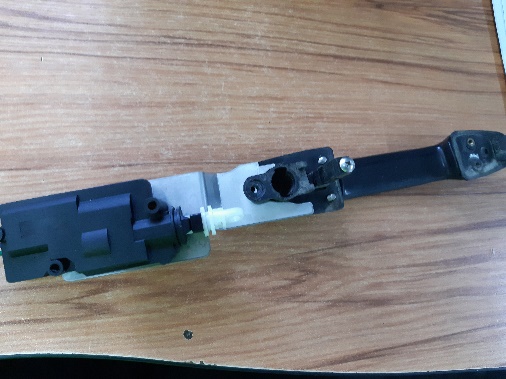 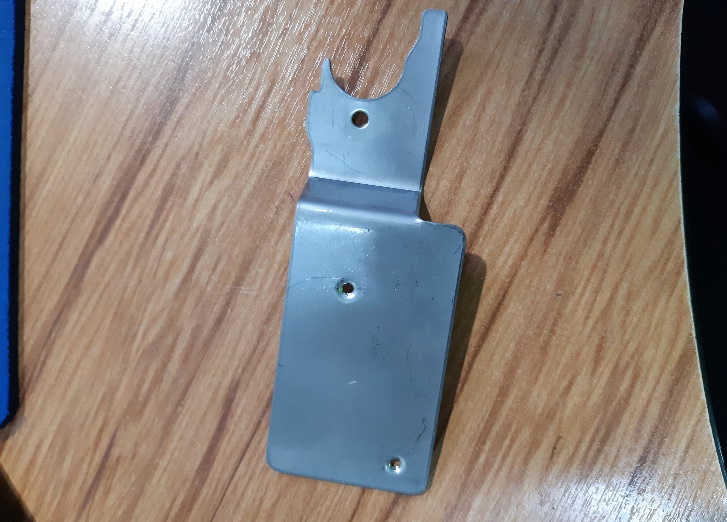 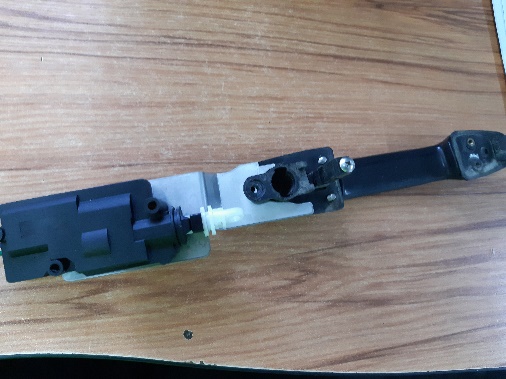 CMX, GSE,GSX – Side doorNo specific mounting bracket yet.Fitter need to make a custom bracket to fit the actuator to the canopy.